                                                                                  ООО «Новохарцызский машиностроительный завод»ПБ 04СТВОЛ ПОЖАРНЫЙ РУЧНОЙ КОМБИНИРОВАННЫЙ УНИВЕРСАЛЬНЫЙ СРП-50ис регулируемым расходом и функцией импульсной подачи ОВПАСПОРТСРП-50и.ПС        4.2 Управление стволом  4.2.1 Подготовка ствола к работе:    -расфиксировать рычаг (2), отстегнув стопорную скобу (9) и отпустив его до упора;    -установить регулятор расхода (4) в положение, соответствующее расходу 2 л/с;    -установить головку управления геометрией струи (5) в положение формирования сплошной струи;    -присоединить ствол соединительной головкой (7) к пожарному рукаву;    -направить ствол на очаг пожара, удерживая его за рукоятку (9).     4.2.2 Режим непрерывной подачи ОВ:    -нажать рычаг (2) до упора с рукояткой (9) и удерживать его в таком положении необходимое время;    -поворачивая регулятор расхода (4) можно увели-чить расход ОВ с шагом 2 л/с до 4,6 л/с и 8 л/с, крайнее положение соответствует режиму промывки ствола;    -поворачивая головку управления геометрией ствола (5) можно установить угол факела распыла от 8° до 120°.     ВНИМАНИЕ! При промывке ствола необходимо установить головку изменения геометрии струи в положение защитной завесы.      4.2.3 Режим импульсной подачи ОВ:    -перекрыть ствол, отпустив рычаг (2) до упора;    -установить требуемый расход ОВ;    -нажимая и отпуская рычаг (2) до упора произво-дить тушение в импульсном режиме.    4.2.4 Режим подачи воздушно-механической пены:    -перекрыть ствол, отпустив рычаг (2) до упора;    -установить головку управления геометрией струи (5) в положение подачи сплошной струи, а регулятором расхода (4) установить расход 6 л/с;    -присоединить к головке управления геометрией струи (5) пеногенератор (11) и зафиксировать его винтом (12).     Для снятия пеногенератора необходимо расфиксировать винт (12).1 НАЗНАЧЕНИЕ ИЗДЕЛИЯ    Ствол пожарный ручной комбинированный универсальный СРП-50и (далее ствол) с регулируемым расходом и функцией импульсной подачи огнетушащих веществ (ОВ) предназначен:  - для  формирования и направления сплошной или распыленной струи  воды; - для  формирования и направления воздушно-механической пены средней кратности  (в комплекте с пеногенератором);  - для защиты ствольщика от теплового воздействия защитной водяной завесой с регулируемой степенью плотности экраниру-ющего факела; - для обеспечения возможности кратковременной  (импульсной) подачи ОВ; - для перекрытия подачи ОВ.  Ствол изготовлен в климатическом исполнении УХЛ для категории размещения 1.1 по ГОСТ 15150.  Ствол не имеет ограничений в использования морской воды и пенообразователей.  2 ТЕХНИЧЕСКИЕ ХАРАКТЕРИСТИКИ  Таблица 1Ствол изготовлен из нержавеющих сталей и полимеров.    4.3 Техническое обслуживание   4.3.1 После применения ствола:- после работы с растворами пенообразователей  промыть ствол и пеногенератор чистой водой;                                                          -отсоединить ствол от рукава и слить остатки воды;                                           -осмотреть входную решетку и при необходимости очистить;                                                                              - после работы в условиях низких температур зафиксировать рычаг импульсной подачи и установить рукоятку регулирова-ния расхода на максимальный расход  до полного высыхания канала ствола. При работе в условиях низких температур не перекрывать подачу ОВ на длительное время  во избежание примерзания клапана перекрывного устройства.    Храниться ствол должен при положительной температуре в помещении или в отапливаемом отсеке (кабине) пожарного автомобиля с закрытым перекрывным устройством (с установкой на максимальный расход)                  5 УКАЗАНИЯ МЕР БЕЗОПАСНОСТИ    Запрещается применять ствол вблизи открытых линий электропередач, расположенных в радиусе действия сплошной струи.    При наличии в помещении скрытой или транзитной электро-проводки работы по тушению необходимо проводить только после обесточивания всего оборудования. При отсутствии сведений об обесточивании электрической проводки считать, что она находится под напряжением и использовать только распыленную струю.     Запрещается надевать плечевой ремень ствола при подъеме и работе на высоте. К моменту пуска воды ствол должен надежно удерживаться оператором.       При работе со стволом  с лестниц, необходимо закрепиться за ступень лестницы поясным карабином.     При работе на максимальных расходах ствол должен распо-лагаться как можно ниже к земле.     При работе от одного автомобиля нескольких стволов, необ- ходимо учитывать производительность пожарного насоса, т.к. резкие изменения расхода ствола могут привести к нестабильной работе насосных установок.     Нельзя изменять расход ствола, если планом пожаротушения предусмотрен фиксированный. 3 КОМПЛЕКТ ПОСТАВКИ    В  комплект поставки  входят:    ствол СРП-50и  – 1 шт.;     пеногенератор* – 1 шт.;      паспорт  - 1 шт.    комплект ЗИП* – 1 шт.    *Поставляется по требованию заказчика.4 УСТРОЙСТВО, УПРАВЛЕНИЕ И ТЕХНИЧЕСКОЕ ОБСЛУЖИВАНИЕ СТВОЛА     4.1 Устройство стволаОбщий вид ствола СРП-50и  приведен на рисунке 1.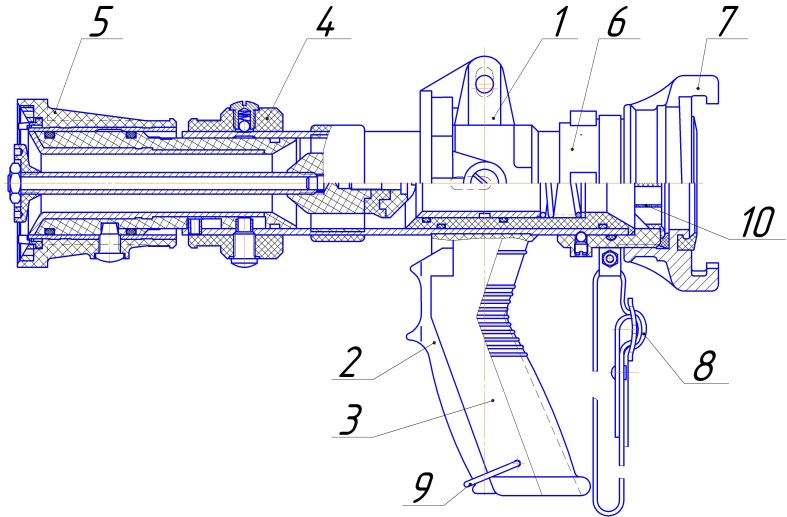 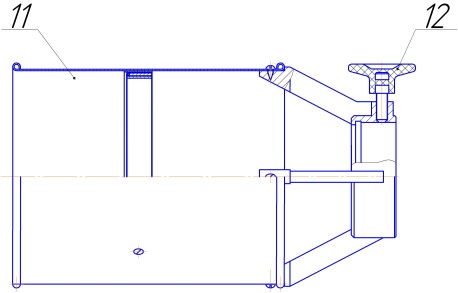 1–корпус; 2–рычаг перекрытия потока; 3– рукоятка; 4 - регулятор расхода; 5–головка управления геометрией струи; 6–переходник; 7–головка соединительная; 8–ремень; 9–скоба стопорная; 10–защитная решетка; 11–пеногенератор; 12–винтРис.1     Не подавать струи воды на вещества и материалы, способные взрываться и усиливать горение при реакции с водой.     Не оставлять открытый ствол без надзора на боевой позиции даже после прекращения подачи воды.     При работе на высоте обязательно наличие подствольщика.     Запрещается использовать ствол в качестве ударного инструмента.    При работе с растворами пенообразователей не рекомендуется перекрывать ствол до перекрытия подачи пенообразователя.     Во время работ при низких температурах не перекрывать ствол на длительное время.     Применять большой расход воды только на развившихся пожарах.     6  СВИДЕТЕЛЬСТВО О ПРИЕМКЕ     Ствол пожарный ручной комбинированный универсальный  СРП-50и, соответствует конструкторской документации СРП-50и-00.00.00 СБ  и признан  годным  для  эксплуатации. Представитель  ОТКМ.П.    _____________________           ___________________               личная подпись                     (расшифровка подписи)          ______________________                                   (год, число, месяц)   7  ГАРАНТИИ  ИЗГОТОВИТЕЛЯ   7.1 Предприятие-изготовитель  гарантирует  соответствие стволов  требованиям конструкторской документации при соблюдении условий эксплуатации, транспортирования и хранения, изложенных в паспорте.     Гарантийный срок эксплуатации – 24 месяца со дня отгрузки потребителю.     Средний срок службы до списания  - не менее 10 лет.АДРЕС ИЗГОТОВИТЕЛЯ: 86700, Донецкая обл. г. Харцызск,ул. Кононенка, 2; тел/факс:+38 (06257) 4-60-77;тел: +38 (06257)4-31-82;4-33-11